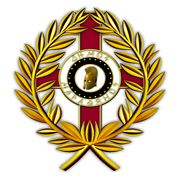 ΕΝΤΥΠΟ ΟΙΚΟΝΟΜΙΚΗΣ ΠΡΟΣΦΟΡΑΣ (συμπληρώνεται από τον ενδιαφερόμενο)ΑΝΟΙΚΤΟΥ ΗΛΕΚΤΡΟΝΙΚΟΥ ΔΙΑΓΩΝΙΣΜΟΥ (Προϋπολογισθείσα Καθαρή αξία: 84.716,14€+Φ.Π.Α.24% 20.331,87 = 105.048,01€ Η παρούσα προσφορά μου αφορά στην πλήρη ναυαγοσωστική κάλυψη των παραλιών που προβλέπονται στην παρούσα, για το υπόλοιπο των ημερών από   24/06/2019 έως 30/09/2019. Η προσφορά μου ισχύει για …….. ημέρες. Με την παρούσα δηλώνω υπεύθυνα ότι έλαβα πλήρη γνώση όλων των γενικών ειδικών και τεχνικών όρων της Π3/2019 μελέτης  και της διακήρυξης με αριθ. πρωτ. ……………../……-……-2019 που θα αποτελεί συμβατική υποχρέωσή μου και απορρέει από τα έγγραφα της σύμβασης και το Π.Δ. 31/2018 και προσφέρω την παραπάνω τιμή.ΜΑΡΑΘΩΝΑΣ      /      /2019Ο ΠΡΟΣΦΕΡΩΝ [Σφραγίδα Επιχείρησης, Υπογραφή Νόμιμου Εκπροσώπου]ΕΛΛΗΝΙΚΗ ΔΗΜΟΚΡΑΤΙΑΝΟΜΟΣ ΑΤΤΙΚΗΣΔΗΜΟΣ ΜΑΡΑΘΩΝΟΣΔ/ΝΣΗ  ΟΙΚΟΝΟΜΙΚΩΝ ΥΠΗΡΕΣΙΩΝΜαραθώνας  ……../……./2019Τμήμα ΠρομηθειώνΠαροχή υπηρεσιών:ναυαγοσωστικής κάλυψης λουτρικών παραλιών Δήμου Μαραθώνος έτους 2019ΑΡ. ΜΕΛΕΤΗΣ:Π3/2019 ΦΟΡΕΑΣ:ΔΗΜΟΣ ΜΑΡΑΘΩΝΟΣΠΡΟΫΠ:129.453,14 Ευρώ με Φ.Π.Α.ΤΜΗΜΑ - ΟΜΑΔΑ Β: Υπόλοιπες ημέρες  από 24/06/2019 έως 30/09/2019ΤΜΗΜΑ - ΟΜΑΔΑ Β: Υπόλοιπες ημέρες  από 24/06/2019 έως 30/09/2019Συνολική δαπάνη για την παροχή υπηρεσιών Ναυαγοσωστικής κάλυψης λουτρικών παραλιών Δήμου Μαραθώνος έτους 2019 όπως περιγράφονται στην παρούσα μελέτη, για χρονικό διάστημα από 24/06/2019 έως 30/09/2019. (Στην τιμή περιλαμβάνονται όλα τα έξοδα για την πλήρη κάλυψη έξι (6) ναυαγοσωστικών πόστων στις λουτρικές παραλίες του Δήμου Μαραθώνος, καθώς και κάθε άλλη δαπάνη που προβλέπεται στην παρούσα και το Π.Δ. 31/2018)                                           ΚΑΘΑΡΗ ΑΞΙΑ:Φ.Π.Α. 24%:ΣΥΝΟΛΙΚΗ ΑΞΙΑ: